Об объявлении конкурса на предоставление грантов в форме субсидий физическим лицам из бюджета муниципального образования «Ленский район» на реализацию проектов по содействию патриотическому воспитанию молодежи на территории Ленского района Республики Саха (Якутия)В целях реализации муниципальной программы «Реализация молодежной политики и патриотического воспитания в Ленском районе», утвержденной постановлением главы от 26 июля 2019 года №01-03-658/9, в соответствии с постановлением и.о. главы муниципального образования «Ленский район» от 30 сентября 2021 года № 01-03-599/1 «Об утверждении Порядка  предоставления грантов в форме субсидий физическим лицам из бюджета муниципального образования «Ленский район» на реализацию проектов по содействию патриотическому воспитанию молодежи на территории Ленского района Республики Саха (Якутия) в новой редакции»:1. Объявить прием заявок на предоставление грантов в форме субсидий физическим лицам из бюджета муниципального образования «Ленский район» на реализацию проектов по содействию патриотическому воспитанию молодежи на территории Ленского района Республики Саха (Якутия) с 8 октября 2021 года по 8 ноября 2021 года согласно приложению к настоящему распоряжению.2. Главному специалисту управления делами (Иванская Е.С.) опубликовать настоящее распоряжение в средствах массовой информации и разместить на официальном сайте администрации муниципального образования «Ленский район».3. Контроль исполнения настоящего распоряжения возложить на заместителя главы по социальным вопросам Н.Н. Евстафьеву.Муниципальное образование«ЛЕНСКИЙ РАЙОН»Республики Саха (Якутия)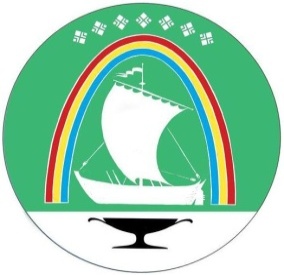 Саха Өрөспүүбүлүкэтин«ЛЕНСКЭЙ ОРОЙУОН» муниципальнайтэриллиитэ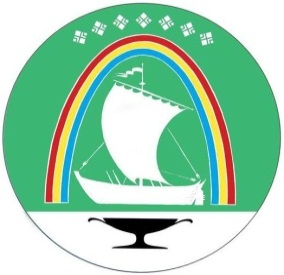 Саха Республикатын«ЛЕНСКЭЙ ОРОЙУОН» муниципальнайтэриллиитэ     РАСПОРЯЖЕНИЕ                          Дьаhал                г.Ленск                             Ленскэй кот «05» _октября_ 2021 год                         № _01-04-2061/1_от «05» _октября_ 2021 год                         № _01-04-2061/1_И.о. главы                                                                                    Е.С. Каражеляско